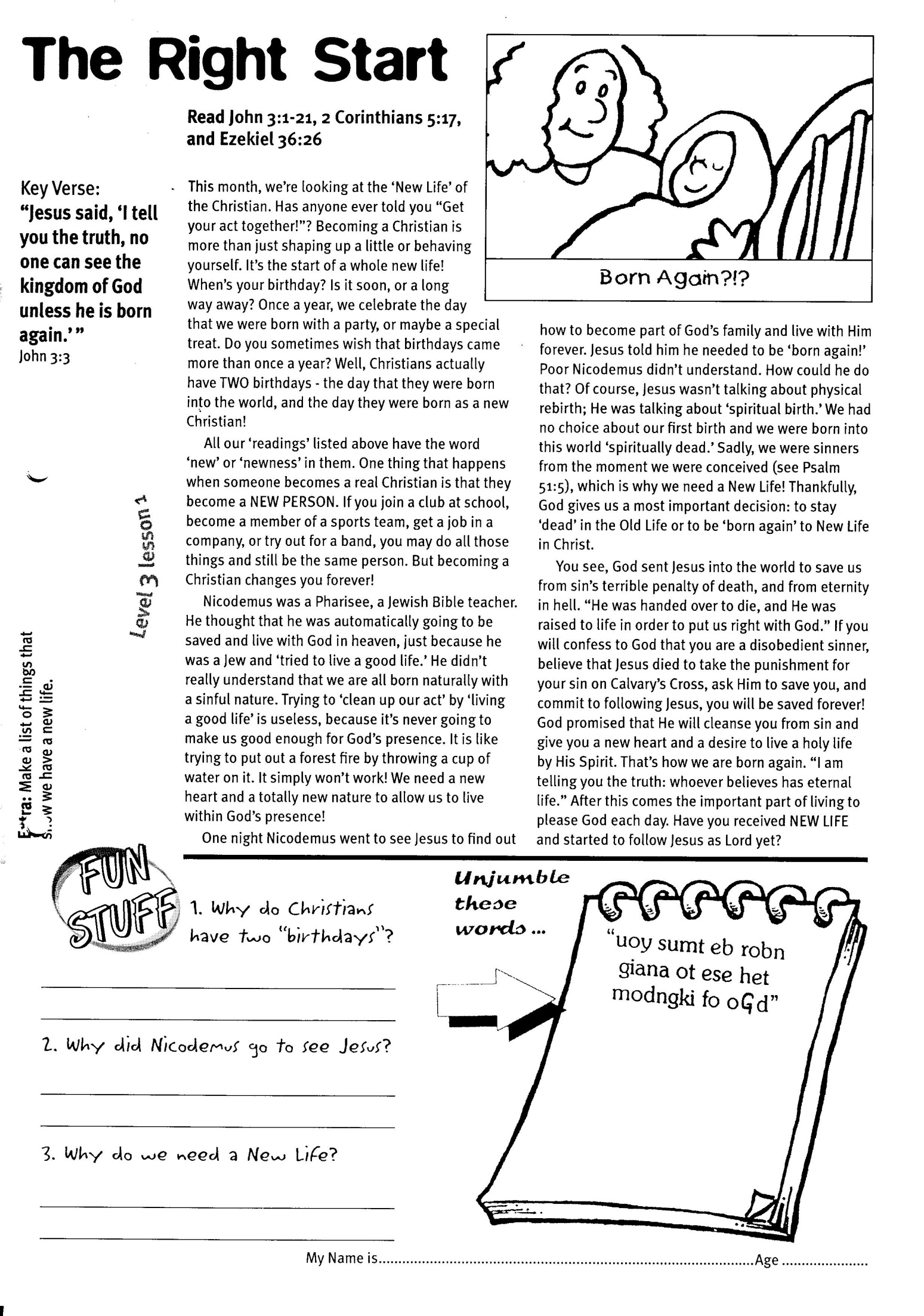 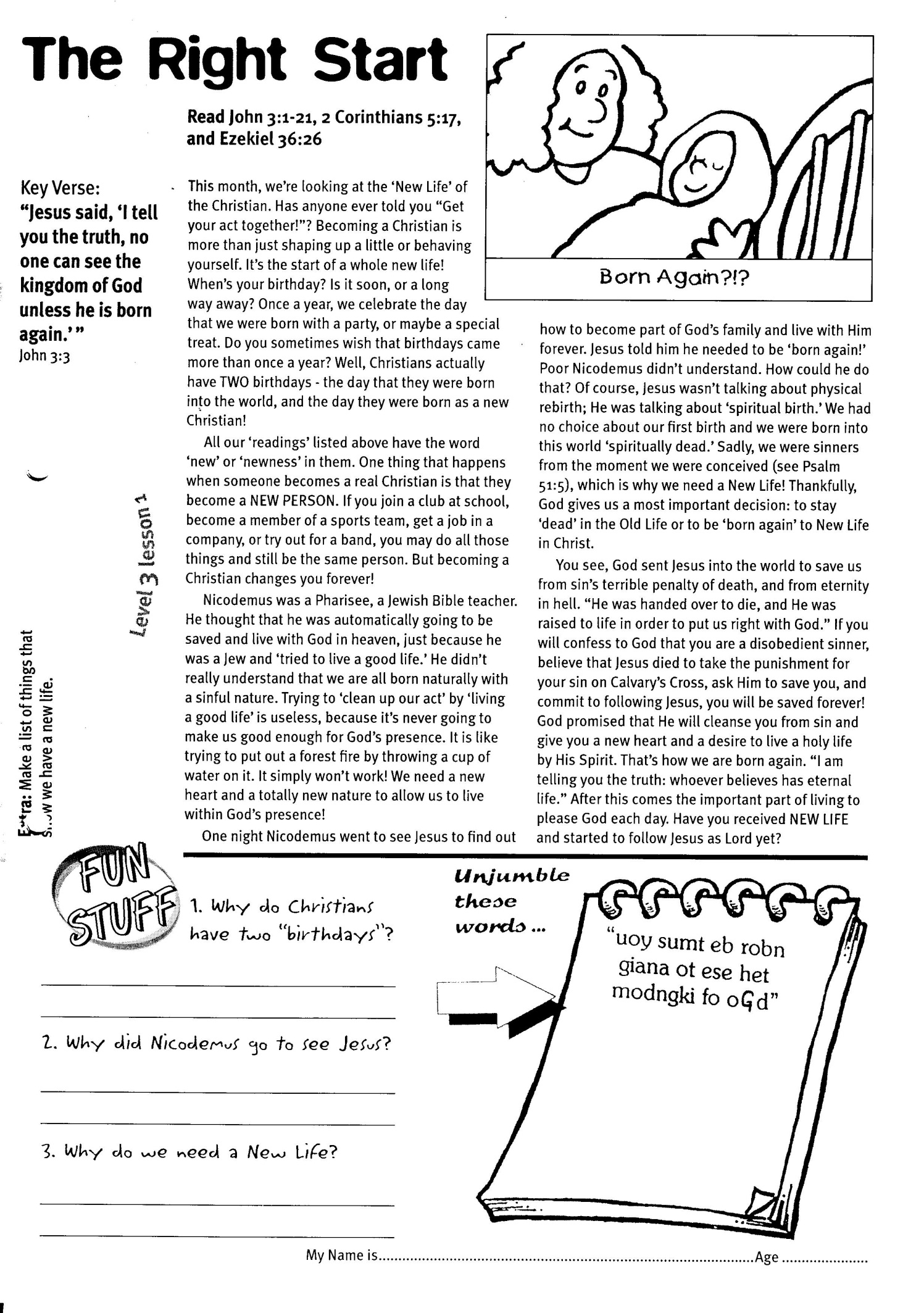 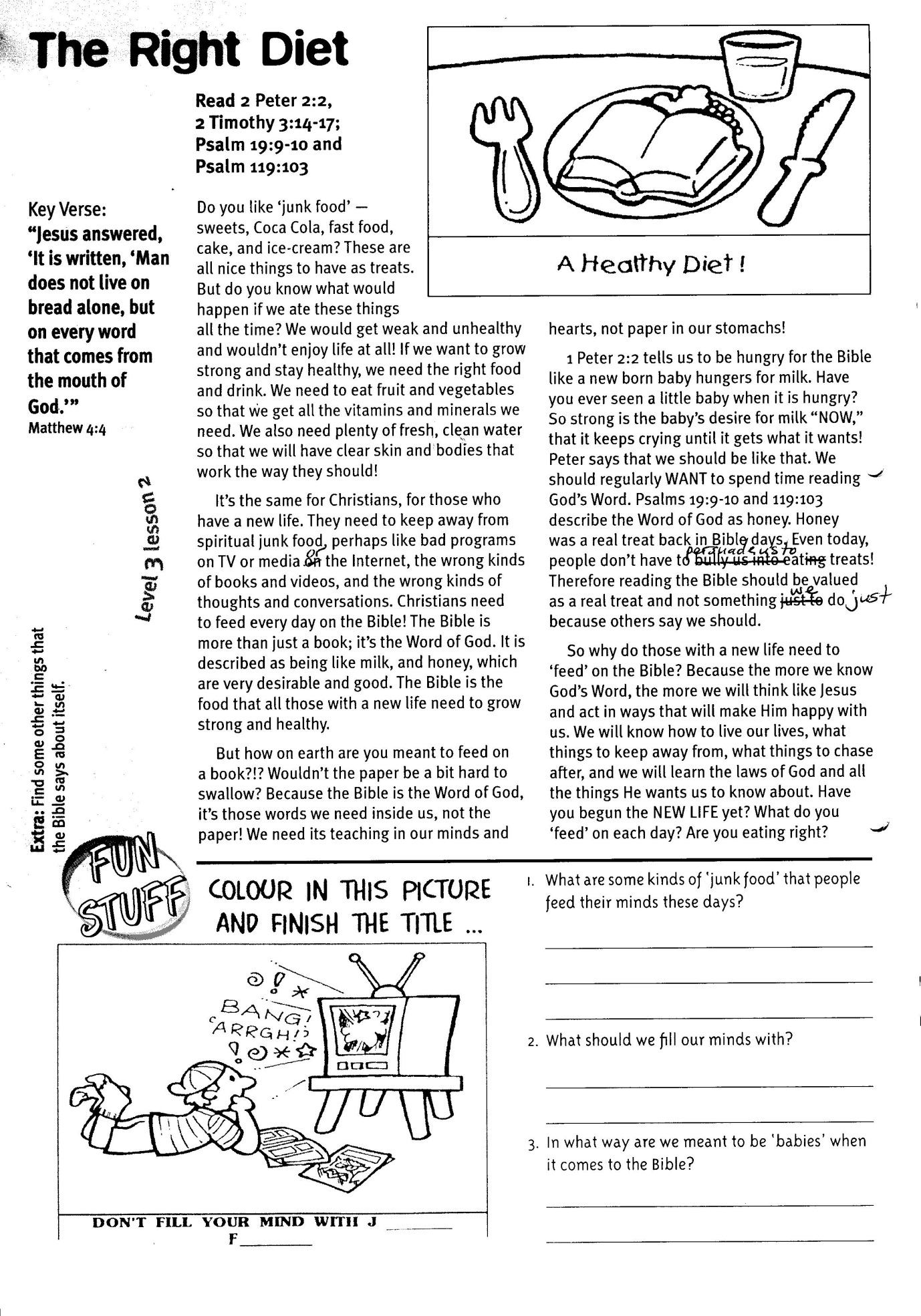 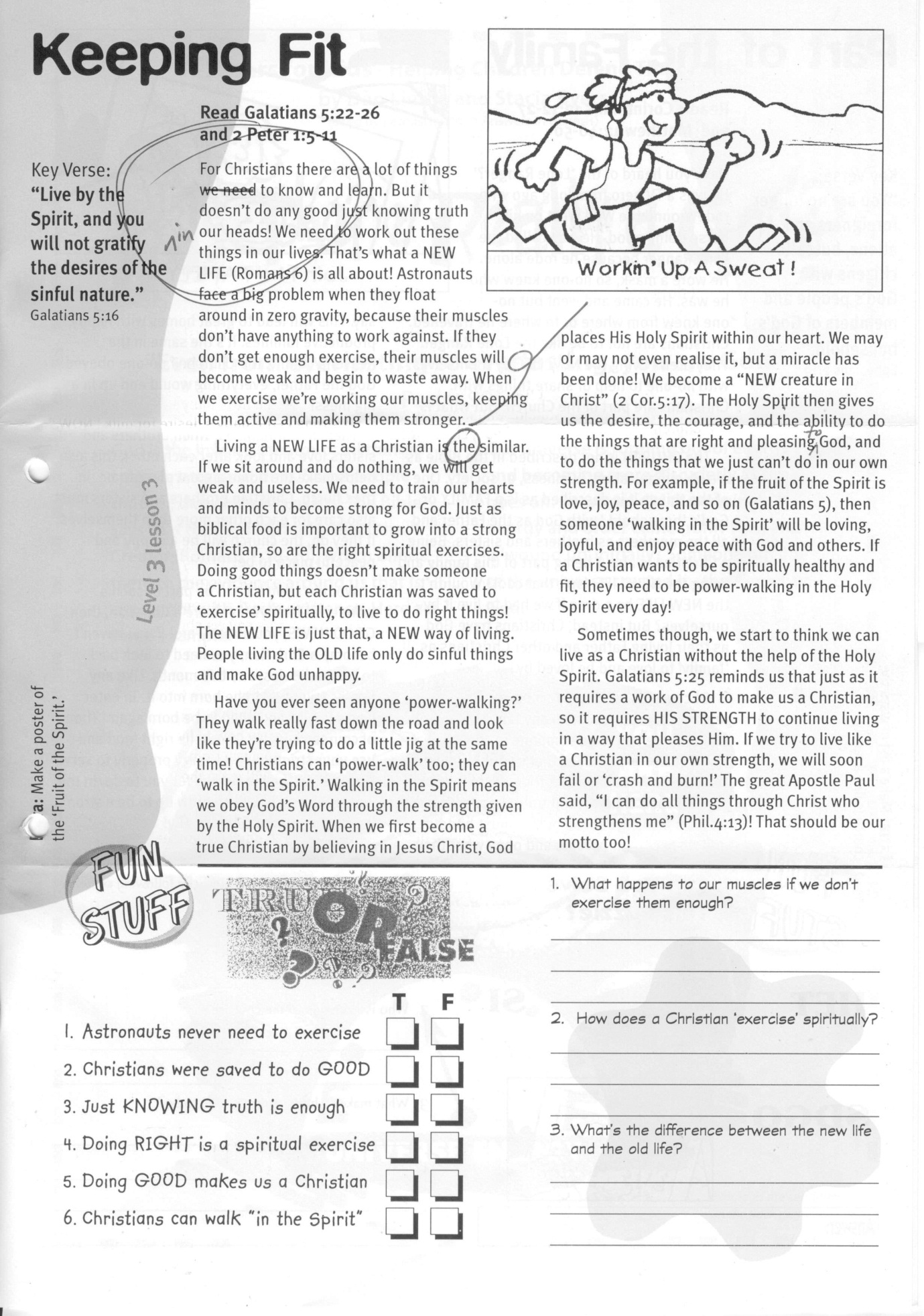 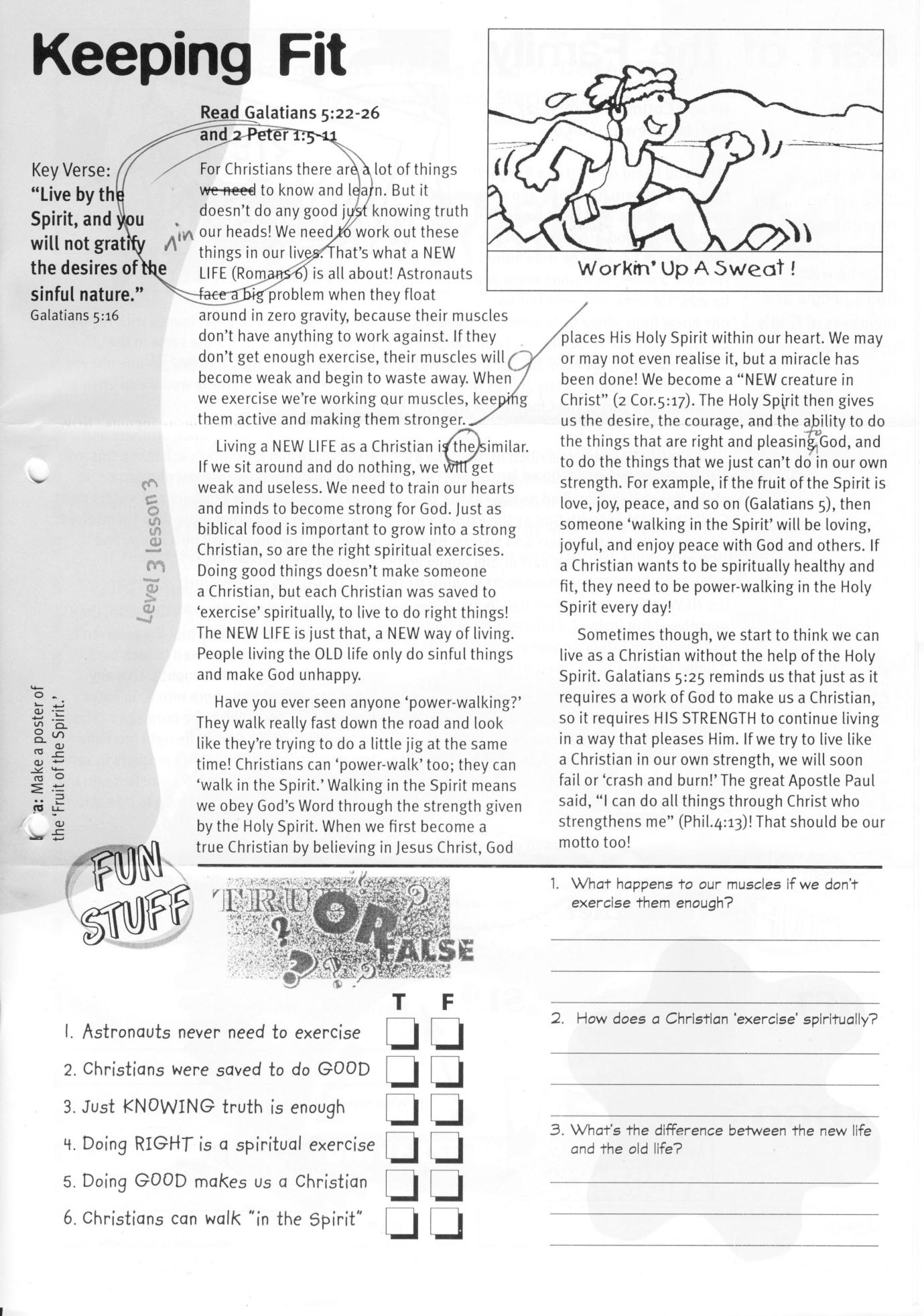 FUN
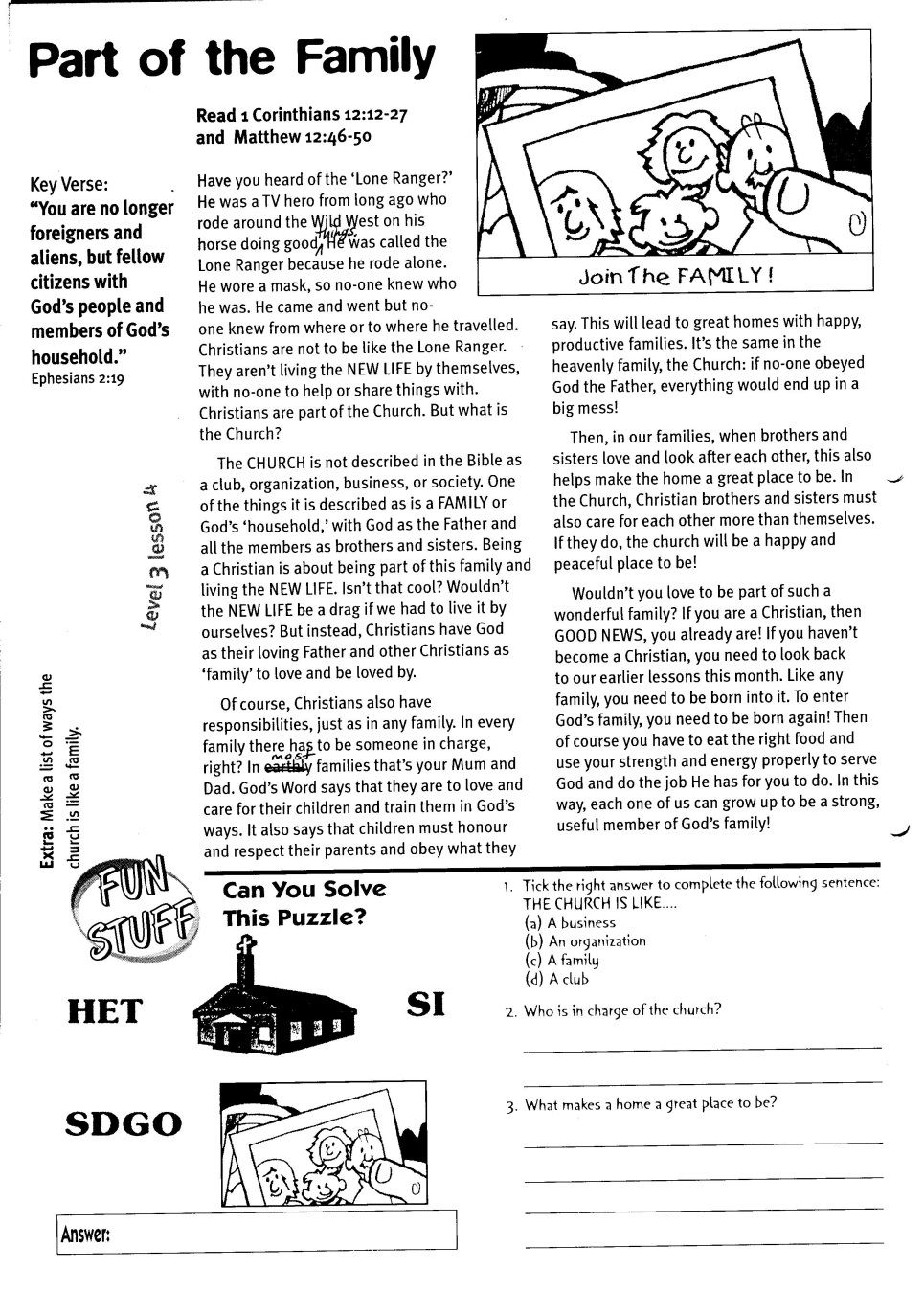 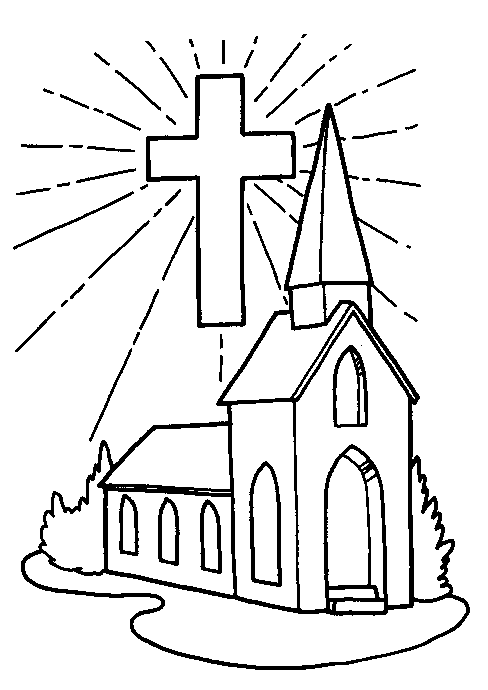 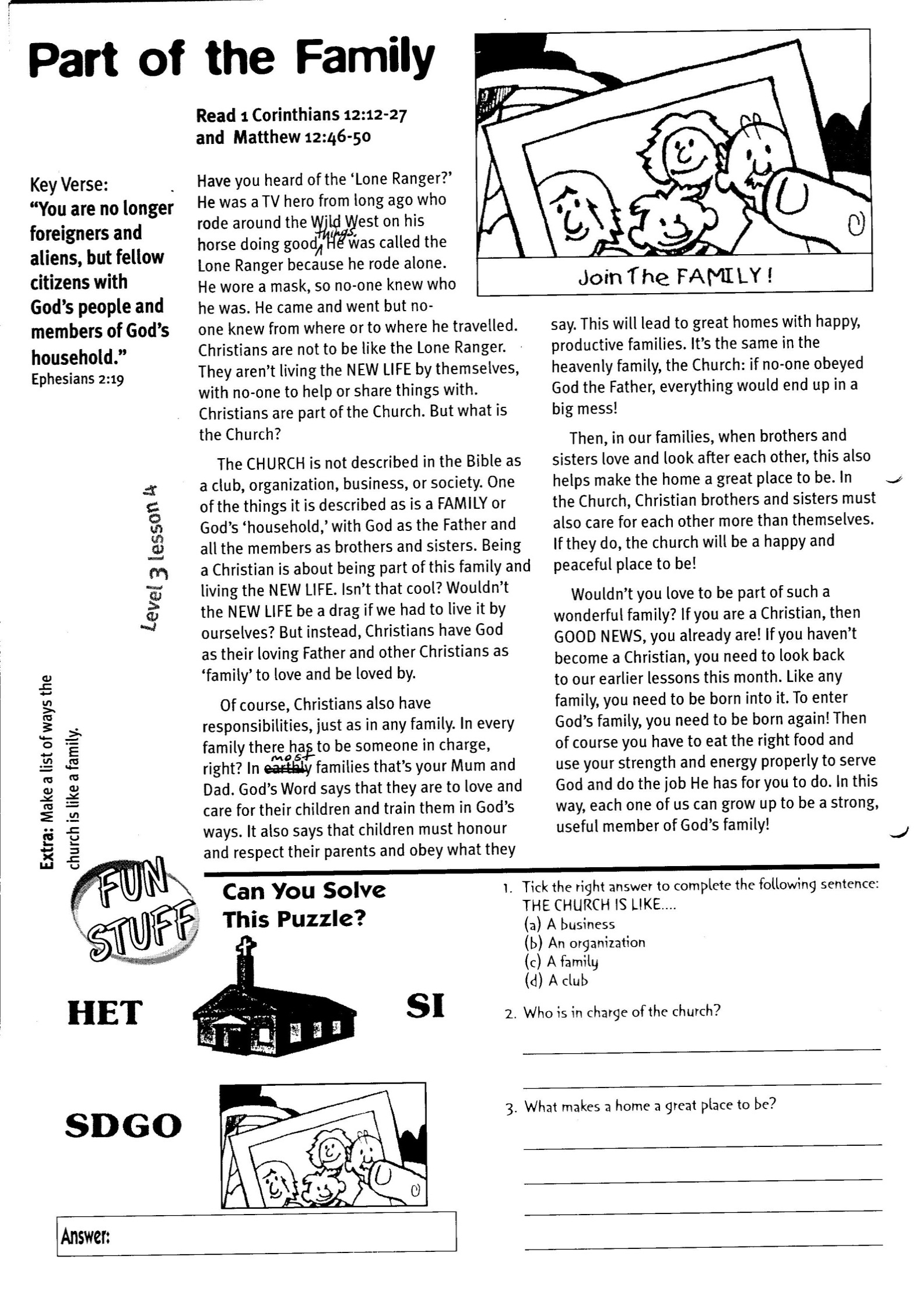 